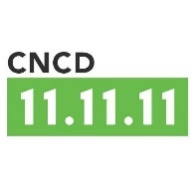 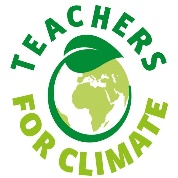 Beste schoolbestuurMaak in de klimaatstrijd je voorbeeldrol als school waar! Onderteken met je school een “Climate Emergency Declaration” (CED)! In deze verklaring geef je aan dat jouw school zich bewust is van de noodzaak om snel te handelen om het klimaat leefbaar te houden. Zodra je de ondertekende CED doorstuurt en je je actieplan inlevert, wordt je school op de kaart gezet met alle andere actieve scholen. Ook worden je acties gepubliceerd om anderen te inspireren. Dit is goed voor de uitstraling van de school en het kan op termijn behoorlijke financiële besparingen opleveren!Hoe werkt het? Heel eenvoudig!Download en print de CED in bijlage, voeg de naam van je school toe en onderteken. Stuur een ingescande versie via e-mail naar info@cedamia.org en plaats je CED op zoveel mogelijk kanalen. Graag met de tags #schoolCED en #cedamia. Vul ook een “Actions Form” in: een lijst van alle acties die jullie zullen ondernemen om de school klimaatneutraal te maken via de site https://www.cedamia.org/schools/. 
Voel je vrij om met trots jullie eigen originele plannen in te vullen onder de vakjes “other”.Wij hebben mogelijke actiepunten op de site vertaald en al aangevuld met enkele eigen ideeën: Onderneem politieke actie: schrijf naar de overheid, neem deel aan optochten voor het klimaat, richt een klimaatraad op, … .Probeer naar een nul-uitstoot van CO2 te gaan: koop 100% hernieuwbare energie, plaats zonnepanelen, gebruik gas noch stookolie, zorg dat het transport van leerlingen en personeelsleden zoveel mogelijk te voet, met de fiets of met het openbaar vervoer gebeurt, maak geen vliegtuigreizen met de school, serveer geen vlees in de kantine, doe aankopen met een zo laag mogelijke CO2-uitstoot, … . Haal mee CO2 uit de atmosfeer: composteer, leg een tuin aan, plant bomen, … . Maak de school veerkrachtig: plant zelf groenten, plant bomen op de speelplaats, optimaliseer de isolatie, maak je nuttig in de gemeente, … .Draag de ideeën uit: zorg ervoor dat de leerlingen en het personeel hun kennis uitdragen in hun omgeving. Mogelijke initiatieven die je als inspiratie kan gebruiken:https://www.provincieantwerpen.be/aanbod/dlm/klimaat/scholen/2imprezs-en-energy-challenges.htmlhttps://www.klimaatscholen2050.behttps://www.lne.be/mos-duurzame-scholen-straffe-scholen
en https://www.lne.be/word-jij-ook-een-eco-schoolOp twee momenten in het najaar kan de school de verklaring van de CED symbolisch in de verf zetten. Op 26 september 2019 tijdens de Global Action Week vragen we alle scholen om gelijktijdig de schoolbel te luiden om 12.05 u.  Op 8 november 2019 is er een opvolgactie in de aanloop naar de COP25 in Chili. Beide events kan je vinden op Facebook: https://www.facebook.com/events/2645176962200106/ , https://www.facebook.com/events/355751501755030/ . Veel success!Teachers for Climate Belgium, CNCD, 11.11.11